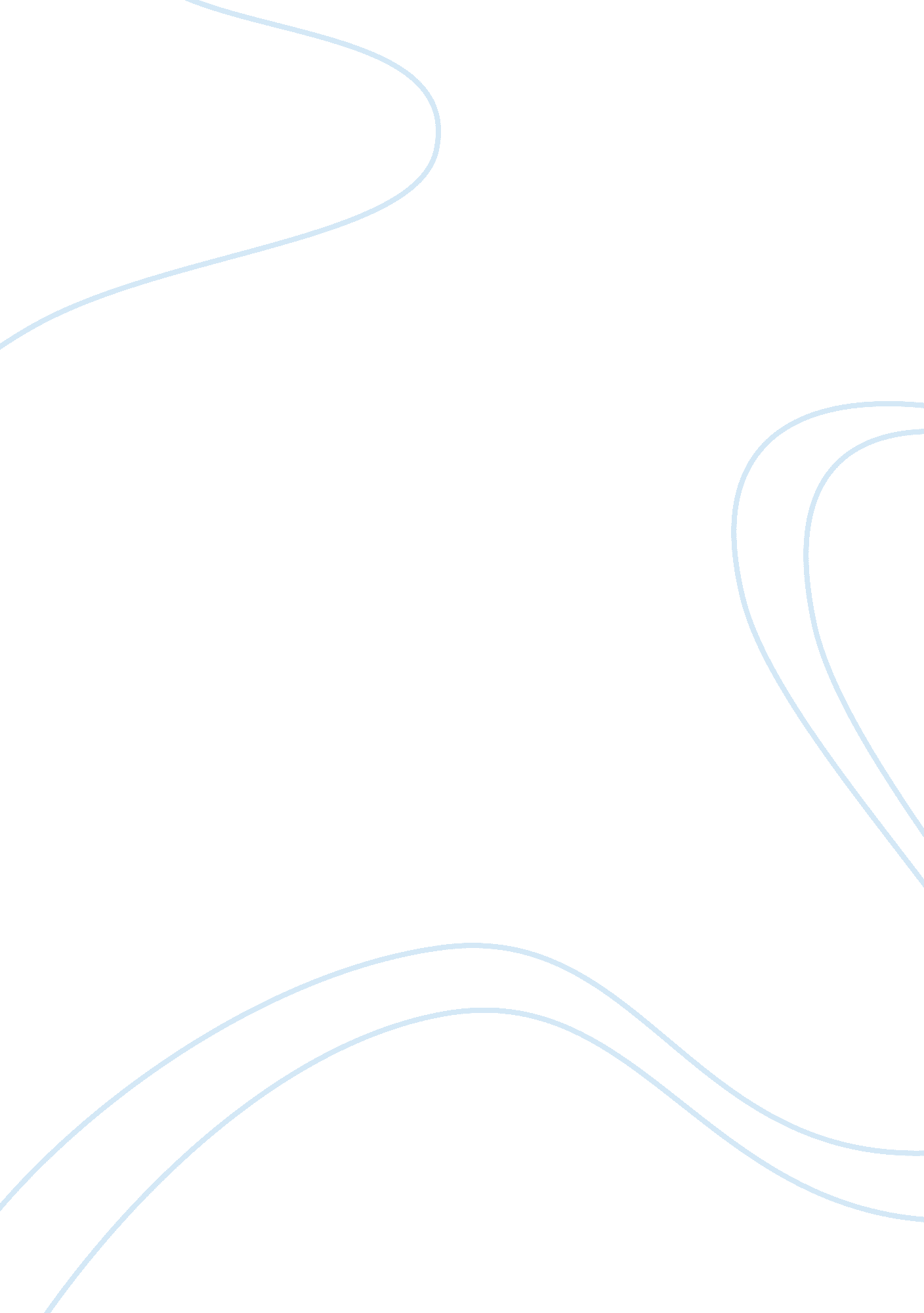 Free 1-the period that black arts covered essay sampleHealth & Medicine, Beauty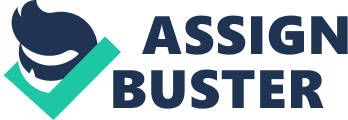 1960’s and 1970’s (p. 302) 2-The meaning of renaissance 
A revival (p. 302) 
3-What black aesthetic entails 
In the 1960s a group formed that called themselves the African Community of Bad Relevant Artists (AfriCobra). The collaborated in creating a black aesthetic which would respect the traditional culture of Africa, African American culture, and still respect the individual abilities of each artist The elements of black aesthetics include free symmetry, shine, jam-packed and jelly-tight compositions, awesome imagery and Koolaid Color. (p. 322) 
4 -Why African American and African cultural inventions were and are referred to as inferior by Europeans. 
It was seen as culture coming from Africa from “ cannibals, savages, and primitive barbarians.” (p. 185) The period that Black music became famous In the late 1930’s hot jazz, sweet jazz and classic jazz became famous. (p. 311) Where Harlem can be found In New York (p. 146) 
Meaning of wealth is net worth, the measure of household assets minus the debt due to credits. (p. 35) 6-Where Black rhythm can be traced from Native Americans the indigenous population of the Americas (p. 305) 
7-What caused Blacks to migrate from the South 
8-What led to the term Mississippi Appendectomy 
Medical experiments on black people (p. 356) 
9-The peak time of Black arts and humanities 
1970s (p. 335) 
10-The father of the gospel music 
Thomas A. Dorsey (p. 307) 11- Why Blacks lost their land in the rural areas Whites took the land for themselves and enforced the sharecropping system (p. iii) 
12-Why AIDS virus was created in a laboratory 
Experiments on several viruses led to the AIDS virus being created (p. 356) 
14-Why economic inequality between Blacks and Whites 
Whites had access to much better resources (p. 254) 
15-Why  Black music affects people’s emotion 
It speaks about the how to survive daily oppression and common experiences. (p. 310) 16-Meaning of human capital Humans and men as economic strength from investing in good educations for children (p. 270) 
17-Which category of Blacks are most vulnerable to income inequality 
Rural blacks (p. 264) 
18-Why it is not easy for non-blacks to imitate black music 
Because Black music is so “ rhythmically and harmonious distinctive” (p. 305) 
19-The different ways African tradition has influenced Black American’s music 
Influence of voodoo and other witch doctor techniques (p. 128) 
20-When gospel music became famous 
1960s and 1970s (p. 307) 
21-Something about the Tuskegee experiment. What was it about? How many years did the experiment take? 
It was an experiment to gauge the resistance of blacks to syphilis lasting for 30 years. (p. 355) 23-The outcome of the invention of the cotton gin Cotton became mass produced and increased the importance of slaves (p350) 
24-When (year) black spirituals became famous worldwide 
At the World Peace Jubilee in 1872, p. 306 
25-Something about black women’s sterilization during the 1960s and beyond, and why it was successful. 
The black population declined in the 1960’s thus making sterilization a successful experiment (p. 110) 
26-The effect of the federal government and African American architectural practice 
African American architects were allowed to compete in the market (p. 370) 
27-Why aesthetic is said to be relative 
Aesthetics are often viewed differently (p. 102) 
28-When White Americans and other Europeans turned to admire African American dance and music 
The revival occurred around the 1930’s (p. 301) 
29-Black Arts Movement 
writings of blacks imitated whites in the 1920s but after that the Harlem Renaissance took place (p. 301) 30-Components of competitive markets Fair competition and access (p. 255) 
31-Factors that impacted Black economic progress in the 1920s and beyond 
No access to capital and voting especially in the South (p. iii) ) 
32-The meaning of Black aesthetic 
Introduction of African awareness into art (p. 322) 
33-What swing and pop music are meant for 
swing is part of hot jazz with “ jumping and jamming” (p. 311) Pop music brought rhythm and blues to radio stations (p. 314) Both styles are meant for enjoyment and dancing 34-The period cool jazz came out after bebop; bebop was in the 1950s and cool jazz in the 1960’s (p. 312) 35-cool jazz was important to singers and listeners the jazz artist, the jazz musician (p. 312) 36- Where call and response music are usually played Black gospel choir format (p. 314) 
37-What is music to the African 
Life and soul “ memories of cultural past” (p. 305) 
38-Those who were employed in the unionized and non-unionized industries 
The former were protected while the latter were not (p. 305) 
39-Factors that helped black cultural activity to develop in this country 
A general awakening in black culture motivated by African American art (p. 322) 
41-Something about the two Black Art Movement ideological camps 
The black aesthetic of the AfriCorbra art movement was organized to establish black art from African and African American traditions whereas other groups do not feel that black art is distinguishable from other art styles. (p. 322) 42- The period referred to as the peak time of Blacks in the arts and humanities 1920’s (p. 321) 
43-Know the three different type of jazz. 
sweet, hot and classical (p. 312) 44-Some most renowned black writers and poets of the Harlem Renaissance period. W. E. B. Dubois, Langston Hughes, Jean Toomer, James Weldon Johnson, Claude McKay (p. 334) 45-The period marked as a rebirth of Black arts and literature. 1920-s to 30’s (p. 334) 
46- What period did black gospel music gain general popularity? 
1944 to 1955 (p. 307) 